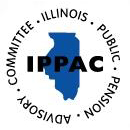 Illinois Public Pension Advisory Committee27th Annual Conference & Educational SeminarMay 31st & June 1st, 2023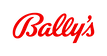 Bally’s Quad Cities Casino & Hotel, Rock Island, Illinois
777 Bally Boulevard(I-280 & Hwy 92)Rock Island, IL 61020(309) 756-4600 To receive the $94.99 room rate, you MUST CALL Bally’s directly at(309) 756-4600Please mention Illinois Public Pension when making reservationsReservations must be made by May 15th to lock in the $94.99 room rateParticipation at this conference fulfills annual training requirements under Article 3 & 4 (40 ILCS 5/1 - 109.3)Wednesday, May 31st	IPPAC Golf Outing (Indian Bluff Golf Course)  10 am Shotgun Start	Welcome Cocktail Reception at Jumer’s      5:30 pm – 6:30 pmThursday, June 1stBreakfast         7 am -  7:55 am	General Educational Sessions           	8 am -  4 pm (Lunch included)The IPPAC Hospitality Suite will be open Wednesday & Thursday Nights for your enjoyment!*To confirm your participation at this conference, please complete this registration form.Wednesday May 31st Golf—Indian Bluff Golf Course6200 78th Ave, Milan, IL 61264Shot-gun Start at 10 amCollared Shirts Required/No Denim($35.00 nominal charge)				□ Yes			□   NoI would like to golf with:	 _________________________________________________________June 1st  8 am - 4 pm           8 Hour Continuing Education Training	Cost:		       IPPAC Member	                  Non-MemberContinuing Ed	   	$200.00			           $275.00Payment 	□ Enclosed	   □ At Door		□ Please InvoiceTrustee Name: _________________________________________________________________Email__________________________________________________________________Pension Fund: ___________________________________________________________	Address:________________________________________________________________	City: _____________________________ State: ______________ Zip_______________Daytime Telephone: ______________________________________________________Please return this form by May 15th, 2023 to:Illinois Public Pension Advisory Committee330 W. Colfax Street;  Suite 101;  Palatine, IL  60067Tel: 847-519-1648          ippactoday@yahoo.com